Bài tập ôn về phương trình bậc 2 một ẩn ngày 24/3/2020Bài 1: Giải các phương trình :a. 7x2 – 5x = 0     b. - 2 x2 + 6x = 0   c. 3,4x2 + 8,2x = 0    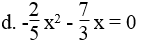 Bài 2: Giải các phương trình:a. 5x2 – 20 = 0    b. -3x2 + 15 = 0   c. 1,2x2 – 0,192 = 0    d. 1172,5x2 + 42,18 = 0Bài 3: Đưa các phương trình sau về dạng ax2 + bx + c = 0 và xác định các hệ số a, b, c:a) 4 x2 + 2x = 5x – 7;                                    b) 5x - 3 + √5.x2 = 3x - 4 + x2c) m x2 - 3x + 5 = x2 – mx;                            d) x + m2x2 + m = x2 + mx + m + 2Bài 4: Giải các phương trình :a. (x – 3)2 = 4      b. (1/2 - x)2– 3 = 0; c. (2x - √2 )2 – 8 = 0     d. (2,1x – 1,2)2– 0,25 = 0Bài 5: Giải các phương trình sau bằng cách biến đổi chúng thành những phương trình với vế trái là một bình phương còn vế phải là một hằng số.a. x2 – 6x + 5 = 0     b. x2 – 3x – 7 = 0;      c. 3x2 – 12x + 1 = 0     d. 3x2 – 6x + 5 = 0e. x2 – 8x + 7 = 0     f. x2 – 5x – 6 = 0;      g. 5x2 – 12x + 7 = 0     h  x2 – 6x + 5 = 0Bài 6: Nhận thấy rằng phương trình tích (x + 2)(x – 3) = 0, hay phương trình bậc hai x2 – x – 6 = 0, có hai nghiệm là x1 = -2, x2 = 3. Tương tự, hãy lập những phương trình bậc hai mà nghiệm mỗi phương trình là một trong những cặp số sau :a. x1 = 2, x2 = 5    b. x1 =  2 , x2 = 3    c. x1 = 1, x2 = 2       d. x1 = √2 , x2 = - √2e. x1 = 1, x2 = 5    f. x1 = -1/2 , x2 = 3  g. x1 = 0,1, x2 = 0,2     h. x1 = 1 - √2 , x2 = 1 + √2Kính gửi: BGH các trường THCS trong huyện.        Để chuẩn bị cho công tác dạy học trực tuyến cho học sinh khối 9; Phòng GD đề nghị các nhà trường thực hiện một số nội dung sau:      1/ Nhập danh sách học sinh khối 9 và danh sách giáo viên toàn trường theo mẫu ( đính kèm: 01 sheet Học sinh và 01 Sheet Giáo viên). Các trường lập danh sách gửi về mail: tranvancan-gl@hanoiedu.vn trước 11h ngày 18.3.2020.       2/ Chuẩn bị: máy tính laptop có camera + Kết nối mạng +  cài phần mềm Zoom..., để chuẩn bị cho buổi tập huấn online ( sẽ có lịch cụ thể sau khi có danh sách cấp tài khoản cho giáo viên và học sinh).        3/ Sau khi tập huấn xong phần mềm và đã có tài khoản thì các nhà trường sẽ triển khai dạy trực tuyến cho học sinh lớp 9 ở tất cả các môn. ( Sẽ có công văn chỉ đạo cụ thể sau).      Trân trọng./.15:29 (1 giờ trước)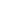 